РЕШЕНИЕ                                                                        КАРАР №128                    		                  		     21  июля   2018 года«О премировании»В целях реализации постановления Кабинета Министров Республики Татарстан от 28 марта 2018 года №182 «О нормативах формирования расходов на оплату труда депутатов, выборных должностных лиц местного самоуправления, осуществляющих свои полномочия на постоянной основе, председателей контрольно-счетных органов, муниципальных служащих в Республике Татарстан» (в редакции постановления Кабинета Министров Республики Татарстан от 14.06.2018г. №481) и Распоряжения Кабинета Министров Республики Татарстан от 02.06.2018г. №1324-р, Совет Мортовского сельского поселенияРЕШИЛ:Установить для главы Мортовского сельского поселения  ежемесячную денежную премию в размере 1 600,10 рублей.Выплату премии осуществлять с июля месяца текущего года.Контроль за исполнением настоящего решения оставляю за собой.Председатель 						  	     Ф.Ф.ЗакировСОВЕТ МОРТОВСКОГО СЕЛЬСКОГО ПОСЕЛЕНИЯ ЕЛАБУЖСКОГО МУНИЦИПАЛЬНОГОРАЙОНАРЕСПУБЛИКИ ТАТАРСТАН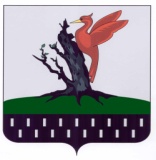  ТАТАРСТАН РЕСПУБЛИКАСЫ АЛАБУГА  МУНИЦИПАЛЬРАЙОНЫ  МОРТ     АВЫЛ ЖИРЛЕГЕ  СОВЕТЫ